 BE PART OF THE LIGHT OF THE WORLD JOURNEY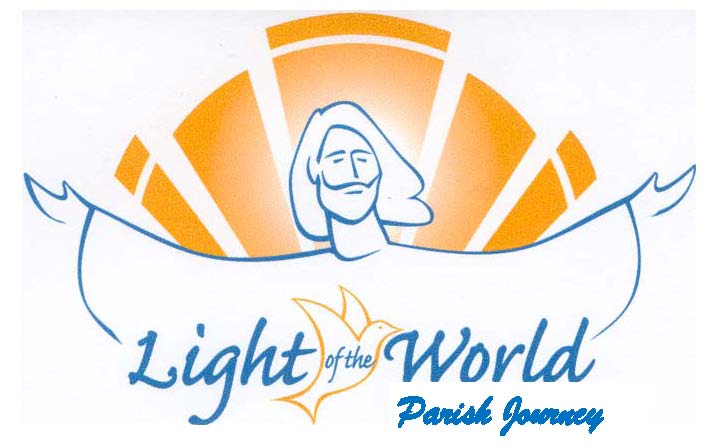 HAVE A PERSONAL ENCOUNTERWITH JESUS CHRISTTHROUGH THE POWER OF THE HOLY SPIRIT!OCTOBER 18 – 21, 2019Transfiguration Parish Office316 W. Mill St.    WaucondaFriday, October 18,    6:30 pm – 8:30 pmSaturday, October 19,    8:00 am – 6:00 pmSunday, October 20,   8:00 am – 5:30 pmMonday, October 21,   6:30 pm – 8:30 pm18 years & olderNo Cost      All Meals provided      No overnightsQuestions?     To Register:Call Mary Ann Fijalkiewicz, 847-997-7101Or email :  maryannfij@yahoo.com  KNOW AND LIVE GOD’S PLAN FOR YOU!